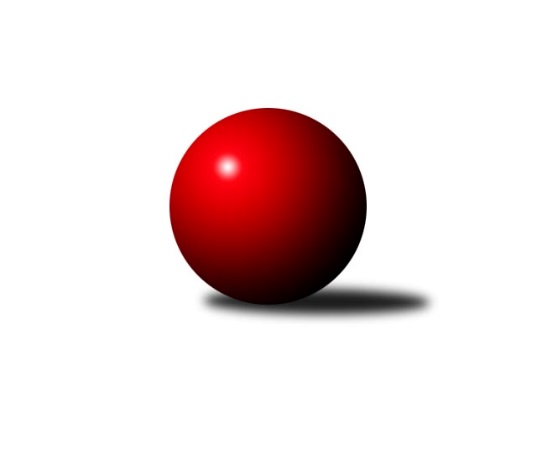 Č.10Ročník 2019/2020	15.8.2024 Meziokresní přebor ČB-ČK A 6-ti členné 2019/2020Statistika 10. kolaTabulka družstev:		družstvo	záp	výh	rem	proh	skore	sety	průměr	body	plné	dorážka	chyby	1.	TJ Sokol Soběnov B	9	9	0	0	55.5 : 16.5 	(78.5 : 29.5)	2448	18	1715	732	43.8	2.	TJ Spartak Trhové Sviny B	9	6	0	3	46.0 : 26.0 	(60.0 : 48.0)	2338	12	1635	703	54.6	3.	TJ Sokol Soběnov C	9	6	0	3	45.0 : 27.0 	(70.0 : 38.0)	2393	12	1687	707	50.4	4.	TJ Dynamo České Budějovice B	9	6	0	3	39.5 : 32.5 	(53.5 : 54.5)	2268	12	1620	648	66.8	5.	Kuželky Borovany B	9	6	0	3	38.0 : 34.0 	(57.0 : 51.0)	2308	12	1643	665	65.7	6.	TJ Sokol Nové Hrady B	10	5	1	4	44.5 : 35.5 	(62.5 : 57.5)	2371	11	1661	710	52.3	7.	TJ Sokol Nové Hrady D	9	4	0	5	33.5 : 38.5 	(53.5 : 54.5)	2266	8	1623	644	65.3	8.	TJ Sokol Nové Hrady C	9	3	0	6	31.5 : 40.5 	(47.5 : 60.5)	2235	6	1590	645	55.9	9.	TJ Spartak Trhové Sviny C	9	2	0	7	26.5 : 45.5 	(44.0 : 64.0)	2203	4	1583	620	68.3	10.	Kuželky Borovany C	9	2	0	7	23.0 : 49.0 	(36.5 : 71.5)	2146	4	1564	582	83.1	11.	TJ Nová Ves C	9	0	1	8	17.0 : 55.0 	(37.0 : 71.0)	2200	1	1571	630	73.8Tabulka doma:		družstvo	záp	výh	rem	proh	skore	sety	průměr	body	maximum	minimum	1.	TJ Sokol Soběnov B	4	4	0	0	24.0 : 8.0 	(33.5 : 14.5)	2450	8	2520	2394	2.	TJ Dynamo České Budějovice B	4	4	0	0	24.0 : 8.0 	(33.0 : 15.0)	2215	8	2304	2183	3.	TJ Spartak Trhové Sviny B	4	3	0	1	23.0 : 9.0 	(30.0 : 18.0)	2377	6	2404	2351	4.	TJ Sokol Soběnov C	5	3	0	2	24.0 : 16.0 	(38.5 : 21.5)	2293	6	2412	2194	5.	TJ Sokol Nové Hrady B	5	3	0	2	22.5 : 17.5 	(31.5 : 28.5)	2420	6	2477	2357	6.	TJ Sokol Nové Hrady C	4	2	0	2	20.0 : 12.0 	(27.0 : 21.0)	2401	4	2479	2370	7.	Kuželky Borovany B	4	2	0	2	17.0 : 15.0 	(29.0 : 19.0)	2284	4	2340	2243	8.	TJ Sokol Nové Hrady D	5	2	0	3	19.5 : 20.5 	(33.5 : 26.5)	2343	4	2439	2297	9.	Kuželky Borovany C	5	2	0	3	19.0 : 21.0 	(25.5 : 34.5)	2168	4	2193	2135	10.	TJ Spartak Trhové Sviny C	5	1	0	4	14.5 : 25.5 	(23.0 : 37.0)	2298	2	2386	2219	11.	TJ Nová Ves C	5	0	1	4	12.0 : 28.0 	(22.0 : 38.0)	2253	1	2324	2182Tabulka venku:		družstvo	záp	výh	rem	proh	skore	sety	průměr	body	maximum	minimum	1.	TJ Sokol Soběnov B	5	5	0	0	31.5 : 8.5 	(45.0 : 15.0)	2447	10	2534	2385	2.	Kuželky Borovany B	5	4	0	1	21.0 : 19.0 	(28.0 : 32.0)	2310	8	2407	2105	3.	TJ Sokol Soběnov C	4	3	0	1	21.0 : 11.0 	(31.5 : 16.5)	2418	6	2440	2402	4.	TJ Spartak Trhové Sviny B	5	3	0	2	23.0 : 17.0 	(30.0 : 30.0)	2329	6	2433	2225	5.	TJ Sokol Nové Hrady B	5	2	1	2	22.0 : 18.0 	(31.0 : 29.0)	2359	5	2386	2305	6.	TJ Sokol Nové Hrady D	4	2	0	2	14.0 : 18.0 	(20.0 : 28.0)	2273	4	2372	2089	7.	TJ Dynamo České Budějovice B	5	2	0	3	15.5 : 24.5 	(20.5 : 39.5)	2285	4	2339	2244	8.	TJ Spartak Trhové Sviny C	4	1	0	3	12.0 : 20.0 	(21.0 : 27.0)	2172	2	2339	2100	9.	TJ Sokol Nové Hrady C	5	1	0	4	11.5 : 28.5 	(20.5 : 39.5)	2221	2	2381	2126	10.	TJ Nová Ves C	4	0	0	4	5.0 : 27.0 	(15.0 : 33.0)	2183	0	2327	2020	11.	Kuželky Borovany C	4	0	0	4	4.0 : 28.0 	(11.0 : 37.0)	2141	0	2286	1951Tabulka podzimní části:		družstvo	záp	výh	rem	proh	skore	sety	průměr	body	doma	venku	1.	TJ Sokol Soběnov B	9	9	0	0	55.5 : 16.5 	(78.5 : 29.5)	2448	18 	4 	0 	0 	5 	0 	0	2.	TJ Spartak Trhové Sviny B	9	6	0	3	46.0 : 26.0 	(60.0 : 48.0)	2338	12 	3 	0 	1 	3 	0 	2	3.	TJ Sokol Soběnov C	9	6	0	3	45.0 : 27.0 	(70.0 : 38.0)	2393	12 	3 	0 	2 	3 	0 	1	4.	TJ Dynamo České Budějovice B	9	6	0	3	39.5 : 32.5 	(53.5 : 54.5)	2268	12 	4 	0 	0 	2 	0 	3	5.	Kuželky Borovany B	9	6	0	3	38.0 : 34.0 	(57.0 : 51.0)	2308	12 	2 	0 	2 	4 	0 	1	6.	TJ Sokol Nové Hrady B	10	5	1	4	44.5 : 35.5 	(62.5 : 57.5)	2371	11 	3 	0 	2 	2 	1 	2	7.	TJ Sokol Nové Hrady D	9	4	0	5	33.5 : 38.5 	(53.5 : 54.5)	2266	8 	2 	0 	3 	2 	0 	2	8.	TJ Sokol Nové Hrady C	9	3	0	6	31.5 : 40.5 	(47.5 : 60.5)	2235	6 	2 	0 	2 	1 	0 	4	9.	TJ Spartak Trhové Sviny C	9	2	0	7	26.5 : 45.5 	(44.0 : 64.0)	2203	4 	1 	0 	4 	1 	0 	3	10.	Kuželky Borovany C	9	2	0	7	23.0 : 49.0 	(36.5 : 71.5)	2146	4 	2 	0 	3 	0 	0 	4	11.	TJ Nová Ves C	9	0	1	8	17.0 : 55.0 	(37.0 : 71.0)	2200	1 	0 	1 	4 	0 	0 	4Tabulka jarní části:		družstvo	záp	výh	rem	proh	skore	sety	průměr	body	doma	venku	1.	TJ Dynamo České Budějovice B	0	0	0	0	0.0 : 0.0 	(0.0 : 0.0)	0	0 	0 	0 	0 	0 	0 	0 	2.	TJ Sokol Nové Hrady D	0	0	0	0	0.0 : 0.0 	(0.0 : 0.0)	0	0 	0 	0 	0 	0 	0 	0 	3.	TJ Sokol Nové Hrady B	0	0	0	0	0.0 : 0.0 	(0.0 : 0.0)	0	0 	0 	0 	0 	0 	0 	0 	4.	TJ Sokol Nové Hrady C	0	0	0	0	0.0 : 0.0 	(0.0 : 0.0)	0	0 	0 	0 	0 	0 	0 	0 	5.	TJ Spartak Trhové Sviny C	0	0	0	0	0.0 : 0.0 	(0.0 : 0.0)	0	0 	0 	0 	0 	0 	0 	0 	6.	TJ Spartak Trhové Sviny B	0	0	0	0	0.0 : 0.0 	(0.0 : 0.0)	0	0 	0 	0 	0 	0 	0 	0 	7.	TJ Sokol Soběnov B	0	0	0	0	0.0 : 0.0 	(0.0 : 0.0)	0	0 	0 	0 	0 	0 	0 	0 	8.	TJ Sokol Soběnov C	0	0	0	0	0.0 : 0.0 	(0.0 : 0.0)	0	0 	0 	0 	0 	0 	0 	0 	9.	Kuželky Borovany C	0	0	0	0	0.0 : 0.0 	(0.0 : 0.0)	0	0 	0 	0 	0 	0 	0 	0 	10.	Kuželky Borovany B	0	0	0	0	0.0 : 0.0 	(0.0 : 0.0)	0	0 	0 	0 	0 	0 	0 	0 	11.	TJ Nová Ves C	0	0	0	0	0.0 : 0.0 	(0.0 : 0.0)	0	0 	0 	0 	0 	0 	0 	0 Zisk bodů pro družstvo:		jméno hráče	družstvo	body	zápasy	v %	dílčí body	sety	v %	1.	Marek Rojdl 	TJ Spartak Trhové Sviny B 	8	/	9	(89%)	14	/	18	(78%)	2.	Vojtěch Kříha 	TJ Sokol Nové Hrady C 	7	/	8	(88%)	13	/	16	(81%)	3.	Josef Šedivý st.	TJ Sokol Soběnov B 	7	/	9	(78%)	16	/	18	(89%)	4.	Gabriela Kroupová 	TJ Spartak Trhové Sviny C 	7	/	9	(78%)	10.5	/	18	(58%)	5.	Josef Svoboda 	TJ Spartak Trhové Sviny B 	7	/	9	(78%)	9.5	/	18	(53%)	6.	Jiří Tröstl 	Kuželky Borovany B 	6	/	7	(86%)	11	/	14	(79%)	7.	Jaroslava Kulhanová 	TJ Sokol Soběnov C 	6	/	8	(75%)	13	/	16	(81%)	8.	Markéta Šedivá 	TJ Sokol Soběnov B 	6	/	8	(75%)	12	/	16	(75%)	9.	Pavel Zeman 	Kuželky Borovany B 	6	/	8	(75%)	11	/	16	(69%)	10.	Josef Ferenčík 	TJ Sokol Soběnov B 	6	/	8	(75%)	10.5	/	16	(66%)	11.	Olga Čutková 	TJ Sokol Soběnov C 	6	/	8	(75%)	9	/	16	(56%)	12.	Stanislava Mlezivová 	TJ Dynamo České Budějovice B 	6	/	9	(67%)	10	/	18	(56%)	13.	Romana Kříhová 	TJ Sokol Nové Hrady C 	5.5	/	8	(69%)	10.5	/	16	(66%)	14.	Pavel Čurda 	TJ Sokol Soběnov B 	5.5	/	9	(61%)	12.5	/	18	(69%)	15.	Roman Grznárik 	TJ Sokol Soběnov B 	5	/	5	(100%)	9	/	10	(90%)	16.	Stanislava Betuštiáková 	TJ Sokol Nové Hrady D 	5	/	6	(83%)	7.5	/	12	(63%)	17.	Milan Míka 	Kuželky Borovany B 	5	/	7	(71%)	9	/	14	(64%)	18.	Ludmila Čurdová 	TJ Sokol Soběnov C 	5	/	8	(63%)	13	/	16	(81%)	19.	Josef Šedivý ml.	TJ Sokol Soběnov B 	5	/	8	(63%)	12	/	16	(75%)	20.	Jan Koriták 	TJ Sokol Nové Hrady D 	5	/	8	(63%)	11	/	16	(69%)	21.	Alice Loulová 	TJ Sokol Soběnov C 	5	/	8	(63%)	9	/	16	(56%)	22.	Jan Jackov 	TJ Nová Ves C 	5	/	9	(56%)	10.5	/	18	(58%)	23.	Štěpán Rehák 	TJ Sokol Nové Hrady B 	5	/	9	(56%)	10	/	18	(56%)	24.	Jan Silmbrod 	TJ Sokol Nové Hrady B 	5	/	9	(56%)	9.5	/	18	(53%)	25.	Luděk Troup 	TJ Spartak Trhové Sviny B 	5	/	9	(56%)	8	/	18	(44%)	26.	Tomáš Vašek 	TJ Dynamo České Budějovice B 	4.5	/	9	(50%)	10	/	18	(56%)	27.	Michal Silmbrod 	TJ Sokol Nové Hrady B 	4	/	4	(100%)	6	/	8	(75%)	28.	Miroslav Kraus 	TJ Dynamo České Budějovice B 	4	/	5	(80%)	9	/	10	(90%)	29.	Bohuslav Švepeš 	TJ Spartak Trhové Sviny B 	4	/	5	(80%)	7	/	10	(70%)	30.	Libor Tomášek 	TJ Sokol Nové Hrady B 	4	/	5	(80%)	7	/	10	(70%)	31.	Milena Kümmelová 	TJ Dynamo České Budějovice B 	4	/	5	(80%)	7	/	10	(70%)	32.	Tomáš Balko 	TJ Sokol Nové Hrady D 	4	/	6	(67%)	8	/	12	(67%)	33.	Václav Tröstl 	Kuželky Borovany C 	4	/	6	(67%)	5	/	12	(42%)	34.	Pavel Kříha 	TJ Sokol Nové Hrady C 	4	/	7	(57%)	9	/	14	(64%)	35.	Nikola Kroupová 	TJ Spartak Trhové Sviny C 	4	/	7	(57%)	7	/	14	(50%)	36.	Kateřina Dvořáková 	Kuželky Borovany C 	4	/	7	(57%)	6	/	14	(43%)	37.	František Vávra 	TJ Spartak Trhové Sviny B 	4	/	8	(50%)	9	/	16	(56%)	38.	Jiří Švepeš 	TJ Spartak Trhové Sviny B 	4	/	9	(44%)	6.5	/	18	(36%)	39.	Milena Šebestová 	TJ Sokol Nové Hrady B 	3.5	/	10	(35%)	10	/	20	(50%)	40.	Jan Silmbrod 	TJ Sokol Nové Hrady B 	3	/	4	(75%)	6	/	8	(75%)	41.	Jan Kouba 	Kuželky Borovany C 	3	/	5	(60%)	4	/	10	(40%)	42.	Karel Kříha 	TJ Sokol Nové Hrady B 	3	/	5	(60%)	3.5	/	10	(35%)	43.	Ondřej Sysel 	TJ Sokol Soběnov B 	3	/	6	(50%)	6.5	/	12	(54%)	44.	Jan Štajner 	TJ Spartak Trhové Sviny C 	3	/	6	(50%)	4	/	12	(33%)	45.	Roman Bartoš 	TJ Nová Ves C 	3	/	7	(43%)	7	/	14	(50%)	46.	Ladislav Růžička 	TJ Sokol Nové Hrady B 	3	/	7	(43%)	6.5	/	14	(46%)	47.	Michal Kanděra 	TJ Sokol Nové Hrady C 	3	/	7	(43%)	6	/	14	(43%)	48.	Jitka Grznáriková 	TJ Sokol Soběnov C 	3	/	8	(38%)	9	/	16	(56%)	49.	Jiří Janoch 	Kuželky Borovany B 	3	/	8	(38%)	9	/	16	(56%)	50.	Josef Fojta 	TJ Nová Ves C 	3	/	8	(38%)	7.5	/	16	(47%)	51.	Adam Hanousek 	TJ Sokol Nové Hrady D 	3	/	8	(38%)	4	/	16	(25%)	52.	Čestmír Siebenbrunner 	Kuželky Borovany B 	3	/	9	(33%)	8	/	18	(44%)	53.	Martina Koubová 	Kuželky Borovany C 	3	/	9	(33%)	4.5	/	18	(25%)	54.	Zuzana Koptová 	TJ Spartak Trhové Sviny C 	2.5	/	5	(50%)	4	/	10	(40%)	55.	Jan Homolka 	Kuželky Borovany C 	2	/	3	(67%)	3	/	6	(50%)	56.	Lenka Wajdová 	TJ Sokol Nové Hrady D 	2	/	3	(67%)	3	/	6	(50%)	57.	Lukáš Chmel 	TJ Dynamo České Budějovice B 	2	/	4	(50%)	4.5	/	8	(56%)	58.	Václav Silmbrod 	TJ Sokol Nové Hrady C 	2	/	4	(50%)	3	/	8	(38%)	59.	Petr Hamerník 	TJ Sokol Nové Hrady C 	2	/	4	(50%)	3	/	8	(38%)	60.	Bohuslav Švepeš 	TJ Spartak Trhové Sviny B 	2	/	5	(40%)	6	/	10	(60%)	61.	Martin Klíma 	TJ Spartak Trhové Sviny C 	2	/	5	(40%)	4	/	10	(40%)	62.	Radim Vašek 	TJ Dynamo České Budějovice B 	2	/	5	(40%)	3.5	/	10	(35%)	63.	Antonín Gažák 	TJ Sokol Nové Hrady C 	2	/	5	(40%)	3	/	10	(30%)	64.	Jan Hess 	TJ Dynamo České Budějovice B 	2	/	5	(40%)	3	/	10	(30%)	65.	Věra Jeseničová 	TJ Nová Ves C 	2	/	5	(40%)	2	/	10	(20%)	66.	Marek Kopta 	TJ Spartak Trhové Sviny C 	2	/	6	(33%)	7	/	12	(58%)	67.	Petr Silmbrod 	TJ Sokol Nové Hrady B 	2	/	7	(29%)	4	/	14	(29%)	68.	Miloš Draxler 	TJ Nová Ves C 	2	/	7	(29%)	2.5	/	14	(18%)	69.	Jiřina Krtková 	TJ Sokol Soběnov C 	2	/	8	(25%)	5	/	16	(31%)	70.	Blanka Cáplová 	TJ Sokol Nové Hrady D 	1.5	/	9	(17%)	7.5	/	18	(42%)	71.	 	 	1	/	1	(100%)	1	/	2	(50%)	72.	Lukáš Kotnauer 	TJ Dynamo České Budějovice B 	1	/	1	(100%)	1	/	2	(50%)	73.	Renata Žahourová 	TJ Sokol Nové Hrady D 	1	/	2	(50%)	2.5	/	4	(63%)	74.	Vojtěch Frdlík 	Kuželky Borovany B 	1	/	2	(50%)	2	/	4	(50%)	75.	Lukáš Prokeš 	TJ Sokol Nové Hrady D 	1	/	3	(33%)	3	/	6	(50%)	76.	Karel Beleš 	Kuželky Borovany B 	1	/	3	(33%)	2	/	6	(33%)	77.	Václava Tesařová 	TJ Nová Ves C 	1	/	3	(33%)	1.5	/	6	(25%)	78.	Eva Vandělíková 	TJ Spartak Trhové Sviny C 	1	/	3	(33%)	1	/	6	(17%)	79.	Natálie Betuštiáková 	TJ Sokol Nové Hrady D 	1	/	3	(33%)	1	/	6	(17%)	80.	Vladimíra Bicerová 	Kuželky Borovany C 	1	/	4	(25%)	3	/	8	(38%)	81.	Rostislav Solkan 	TJ Dynamo České Budějovice B 	1	/	4	(25%)	1	/	8	(13%)	82.	Jaroslava Frdlíková 	Kuželky Borovany C 	1	/	5	(20%)	5	/	10	(50%)	83.	Zdeněk Kratochvíl 	TJ Dynamo České Budějovice B 	1	/	5	(20%)	3.5	/	10	(35%)	84.	Lukáš Tesař 	TJ Nová Ves C 	1	/	5	(20%)	2	/	10	(20%)	85.	František Stodolovský 	Kuželky Borovany B 	1	/	6	(17%)	4	/	12	(33%)	86.	Petr Dvořák 	Kuželky Borovany C 	1	/	6	(17%)	2	/	12	(17%)	87.	Aleš Cisař 	TJ Spartak Trhové Sviny C 	1	/	7	(14%)	5	/	14	(36%)	88.	Martin Silmbrod 	TJ Sokol Nové Hrady D 	0	/	1	(0%)	1	/	2	(50%)	89.	Jan Marhoun 	TJ Sokol Nové Hrady D 	0	/	1	(0%)	1	/	2	(50%)	90.	Petr Šedivý 	TJ Sokol Soběnov B 	0	/	1	(0%)	0	/	2	(0%)	91.	Miroslav Novák 	TJ Sokol Nové Hrady D 	0	/	2	(0%)	2	/	4	(50%)	92.	Lenka Aldorfová 	Kuželky Borovany C 	0	/	2	(0%)	1	/	4	(25%)	93.	Petra Šebestíková 	TJ Dynamo České Budějovice B 	0	/	2	(0%)	1	/	4	(25%)	94.	Miroslav Bicera 	Kuželky Borovany C 	0	/	2	(0%)	1	/	4	(25%)	95.	Jakub Čoudek 	TJ Nová Ves C 	0	/	2	(0%)	0	/	4	(0%)	96.	Josef Špulka 	Kuželky Borovany B 	0	/	4	(0%)	1	/	8	(13%)	97.	Petr Bícha 	Kuželky Borovany C 	0	/	5	(0%)	2	/	10	(20%)	98.	Jan Kříha 	TJ Sokol Nové Hrady C 	0	/	5	(0%)	0	/	10	(0%)	99.	Bedřich Kroupa 	TJ Spartak Trhové Sviny C 	0	/	6	(0%)	1.5	/	12	(13%)	100.	Pavel Vávra 	TJ Nová Ves C 	0	/	8	(0%)	4	/	16	(25%)Průměry na kuželnách:		kuželna	průměr	plné	dorážka	chyby	výkon na hráče	1.	Nové Hrady, 1-4	2366	1671	695	59.6	(394.4)	2.	Soběnov, 1-2	2338	1650	688	57.8	(389.8)	3.	Trhové Sviny, 1-2	2323	1643	679	60.1	(387.2)	4.	Nová Ves u Č.B., 1-2	2321	1654	666	61.3	(386.9)	5.	Borovany, 1-2	2229	1602	626	70.7	(371.5)	6.	Dynamo Č. Budějovice, 1-4	2159	1547	611	76.4	(359.9)	7.	- volno -, 1-4	0	0	0	0.0	(0.0)Nejlepší výkony na kuželnách:Nové Hrady, 1-4TJ Sokol Nové Hrady C	2479	7. kolo	Vojtěch Kříha 	TJ Sokol Nové Hrady C	460	7. koloTJ Sokol Nové Hrady B	2477	1. kolo	Vojtěch Kříha 	TJ Sokol Nové Hrady C	447	5. koloTJ Sokol Nové Hrady B	2463	5. kolo	Milan Míka 	Kuželky Borovany B	445	3. koloTJ Sokol Soběnov B	2447	5. kolo	Jan Koriták 	TJ Sokol Nové Hrady D	444	7. koloTJ Sokol Nové Hrady D	2439	6. kolo	Josef Šedivý st.	TJ Sokol Soběnov B	440	5. koloTJ Sokol Nové Hrady B	2437	3. kolo	Pavel Kříha 	TJ Sokol Nové Hrady C	439	9. koloTJ Spartak Trhové Sviny B	2433	10. kolo	Romana Kříhová 	TJ Sokol Nové Hrady C	438	7. koloTJ Spartak Trhové Sviny B	2423	3. kolo	Josef Svoboda 	TJ Spartak Trhové Sviny B	437	10. koloTJ Sokol Soběnov C	2414	9. kolo	Stanislava Betuštiáková 	TJ Sokol Nové Hrady D	437	6. koloKuželky Borovany B	2405	3. kolo	Libor Tomášek 	TJ Sokol Nové Hrady B	437	1. koloSoběnov, 1-2TJ Sokol Soběnov B	2520	6. kolo	Miroslav Kraus 	TJ Dynamo České Budějovice B	479	9. koloTJ Sokol Soběnov B	2449	2. kolo	Josef Šedivý st.	TJ Sokol Soběnov B	469	6. koloTJ Sokol Soběnov B	2437	4. kolo	Markéta Šedivá 	TJ Sokol Soběnov B	457	9. koloTJ Sokol Soběnov C	2415	2. kolo	Jaroslava Kulhanová 	TJ Sokol Soběnov C	450	2. koloTJ Sokol Soběnov C	2412	5. kolo	Josef Šedivý st.	TJ Sokol Soběnov B	438	9. koloTJ Sokol Soběnov B	2394	9. kolo	Jan Homolka 	Kuželky Borovany C	429	8. koloTJ Sokol Nové Hrady B	2386	4. kolo	Markéta Šedivá 	TJ Sokol Soběnov B	426	6. koloTJ Dynamo České Budějovice B	2339	9. kolo	Josef Šedivý st.	TJ Sokol Soběnov B	425	2. koloTJ Sokol Nové Hrady D	2307	5. kolo	Jaroslava Kulhanová 	TJ Sokol Soběnov C	424	8. koloTJ Spartak Trhové Sviny B	2306	1. kolo	Alice Loulová 	TJ Sokol Soběnov C	422	5. koloTrhové Sviny, 1-2TJ Sokol Soběnov B	2457	7. kolo	Josef Ferenčík 	TJ Sokol Soběnov B	449	7. koloTJ Sokol Soběnov C	2440	6. kolo	Gabriela Kroupová 	TJ Spartak Trhové Sviny C	444	10. koloKuželky Borovany B	2407	10. kolo	Gabriela Kroupová 	TJ Spartak Trhové Sviny C	440	6. koloTJ Spartak Trhové Sviny B	2404	9. kolo	Jaroslava Kulhanová 	TJ Sokol Soběnov C	438	6. koloTJ Spartak Trhové Sviny B	2397	4. kolo	Čestmír Siebenbrunner 	Kuželky Borovany B	436	10. koloTJ Spartak Trhové Sviny C	2386	6. kolo	Nikola Kroupová 	TJ Spartak Trhové Sviny C	425	8. koloTJ Sokol Soběnov B	2385	1. kolo	Luděk Troup 	TJ Spartak Trhové Sviny B	424	9. koloTJ Sokol Nové Hrady B	2369	8. kolo	Luděk Troup 	TJ Spartak Trhové Sviny B	423	7. koloTJ Spartak Trhové Sviny B	2355	7. kolo	Josef Šedivý ml.	TJ Sokol Soběnov B	423	7. koloTJ Spartak Trhové Sviny B	2351	2. kolo	František Vávra 	TJ Spartak Trhové Sviny B	422	4. koloNová Ves u Č.B., 1-2TJ Sokol Soběnov B	2534	10. kolo	Markéta Šedivá 	TJ Sokol Soběnov B	461	10. koloTJ Sokol Soběnov C	2402	4. kolo	Michal Silmbrod 	TJ Sokol Nové Hrady B	439	6. koloTJ Sokol Nové Hrady B	2354	6. kolo	Josef Šedivý st.	TJ Sokol Soběnov B	434	10. koloKuželky Borovany B	2336	8. kolo	Josef Šedivý ml.	TJ Sokol Soběnov B	429	10. koloTJ Nová Ves C	2324	8. kolo	Jitka Grznáriková 	TJ Sokol Soběnov C	428	4. koloTJ Sokol Nové Hrady D	2322	2. kolo	Milan Míka 	Kuželky Borovany B	426	8. koloTJ Nová Ves C	2305	6. kolo	Roman Grznárik 	TJ Sokol Soběnov B	425	10. koloTJ Nová Ves C	2237	4. kolo	Miloš Draxler 	TJ Nová Ves C	415	8. koloTJ Nová Ves C	2215	10. kolo	Ludmila Čurdová 	TJ Sokol Soběnov C	415	4. koloTJ Nová Ves C	2182	2. kolo	Tomáš Balko 	TJ Sokol Nové Hrady D	414	2. koloBorovany, 1-2TJ Sokol Soběnov B	2386	3. kolo	Štěpán Rehák 	TJ Sokol Nové Hrady B	436	10. koloTJ Spartak Trhové Sviny B	2356	5. kolo	Pavel Zeman 	Kuželky Borovany B	434	2. koloTJ Sokol Nové Hrady B	2350	10. kolo	Milan Míka 	Kuželky Borovany B	427	1. koloKuželky Borovany B	2340	2. kolo	Miroslav Kraus 	TJ Dynamo České Budějovice B	422	7. koloKuželky Borovany B	2306	5. kolo	Josef Ferenčík 	TJ Sokol Soběnov B	422	3. koloTJ Sokol Nové Hrady B	2305	2. kolo	František Vávra 	TJ Spartak Trhové Sviny B	422	5. koloKuželky Borovany B	2297	1. kolo	Milan Míka 	Kuželky Borovany B	419	7. koloKuželky Borovany B	2247	9. kolo	Pavel Zeman 	Kuželky Borovany B	418	7. koloTJ Dynamo České Budějovice B	2244	7. kolo	Štěpán Rehák 	TJ Sokol Nové Hrady B	418	2. koloKuželky Borovany B	2243	7. kolo	Pavel Zeman 	Kuželky Borovany B	415	5. koloDynamo Č. Budějovice, 1-4TJ Dynamo České Budějovice B	2304	8. kolo	Vojtěch Kříha 	TJ Sokol Nové Hrady C	421	6. koloTJ Spartak Trhové Sviny B	2225	8. kolo	Milena Kümmelová 	TJ Dynamo České Budějovice B	419	4. koloTJ Dynamo České Budějovice B	2187	6. kolo	Stanislava Mlezivová 	TJ Dynamo České Budějovice B	417	6. koloTJ Dynamo České Budějovice B	2186	2. kolo	Lukáš Kotnauer 	TJ Dynamo České Budějovice B	400	2. koloTJ Dynamo České Budějovice B	2183	4. kolo	Miroslav Kraus 	TJ Dynamo České Budějovice B	395	8. koloTJ Sokol Nové Hrady C	2126	6. kolo	Marek Rojdl 	TJ Spartak Trhové Sviny B	394	8. koloTJ Spartak Trhové Sviny C	2112	2. kolo	Pavel Kříha 	TJ Sokol Nové Hrady C	391	6. koloKuželky Borovany C	1951	4. kolo	Zuzana Koptová 	TJ Spartak Trhové Sviny C	390	2. kolo		. kolo	Marek Kopta 	TJ Spartak Trhové Sviny C	389	2. kolo		. kolo	Tomáš Vašek 	TJ Dynamo České Budějovice B	386	8. kolo- volno -, 1-4Četnost výsledků:	8.0 : 0.0	4x	7.0 : 1.0	8x	6.5 : 1.5	1x	6.0 : 2.0	5x	5.5 : 2.5	1x	5.0 : 3.0	7x	4.0 : 4.0	1x	3.0 : 5.0	8x	2.0 : 6.0	11x	1.5 : 6.5	1x	1.0 : 7.0	3x